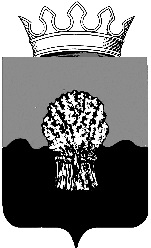 АдминистрацияСЫЗРАНСКОГО РАЙОНА САМАРСКОЙ ОБЛАСТИраспоряжение«13» декабря 2019 г.	                                	№ 786-рОб утверждении перечня видов муниципального контроля и органов местного самоуправления, уполномоченных на их осуществление, на территории муниципального района Сызранский Самарской областиВ соответствии с положениями Федерального закона от 06.10.2003 № 130-ФЗ «Об общих принципах организации местного самоуправления в Российской Федерации», Федерального закона от 26.12.2008г. № 294-ФЗ «О защите прав юридических лиц и индивидуальных предпринимателей при осуществлении государственного контроля (надзора) и муниципального контроля», Уставом муниципального района Сызранский Самарской области, принятым решением Собрания представителей Сызранского района Самарской области от 03.07.2014г № 28, распоряжением администрации Сызранского района от 05.07.2017г. № 497-р «О порядке ведения перечня видов муниципального  контроля и органов местного самоуправления, уполномоченных на их осуществление, на территории муниципального района Сызранский Самарской области»Утвердить прилагаемый Перечень видов муниципального контроля и органов местного самоуправления, уполномоченных на их осуществление, на территории муниципального района Сызранский Самарской области.Официально опубликовать настоящее распоряжение в газете «Информационный вестник муниципального района Сызранский».Настоящее распоряжение вступает в силу со дня его официального опубликования.Глава  муниципального района Сызранский                              В.А. Кузнецова                                                                                                                                                  Утверждено распоряжением                                                                                                  администрации Сызранского района                                                                                                    № 786-р от 13.12.2019гПеречень видов муниципального контроляи органов местного самоуправления, уполномоченныхна их осуществление, на территории муниципальногорайона Сызранский Самарской области№№Наименование вида муниципального контроляНаименование органа местного самоуправления, наименование отраслевого (функционального), структурного подразделения администрации, наделенных полномочиями по осуществлению вида муниципального контроля Наименование и реквизиты нормативного правового акта Российской Федерации, Самарской области, муниципального нормативного правового акта муниципального района Сызранский, устанавливающего полномочия органа местного самоуправления муниципального района Сызранский по осуществлению муниципального контроляНаименование и реквизиты муниципального нормативного правового акта муниципального района Сызранский об утверждении административного регламента осуществления соответствующего вида муниципального контроля1Муниципальный земельный контрольСектор земельного контроля администрации Сызранского районаст.72 Земельного кодекса Российской Федерации, п.26 ч.1 ст.16 Федерального закона от 06.10.2003  № 131-ФЗ «Об общих принципах организации местного самоуправления в Российской Федерации»Постановление администрации Сызранского района от 16.12.2013 г. № 1230  «Об утверждении Административного регламента осуществления администрацией Сызранского района Самарской области муниципального земельного контроля за использованием земель поселений муниципального района Сызранский»2Муниципальный жилищный контрольСектор жилищного контроля администрации Сызранского районаст.20 Жилищного кодекса Российской Федерации, п. 6 ч.1 ст.16 Федерального закона от 06.10.2003 № 131-ФЗ «Об общих принципах организации местного самоуправления в Российской Федерации»Постановление Администрации Сызранского района от 11.01.2014 № 87 "Об утверждении административного регламента осуществления муниципального жилищного контроля на территории муниципального района Сызранский»3Экологический контрольОтдел экологического контроля Администрации Сызранского районаВодный кодекс Российской Федерации от 03.06.2006 № 74-ФЗ; Федеральный закон от 10.01.2002 № 7-ФЗ «Об охране окружающей среды»;      Федеральный закон от 24.06.1998 № 89-ФЗ «Об отходах производства и потребления»;         Федеральный закон от 04.05.1999 № 96-ФЗ «Об охране атмосферного воздуха»;  Закон Самарской области от 06.04.2009 № 46-ГД «Об охране окружающей среды и природопользовании в Самарской области»;   Закон Самарской области от 06.04.2010 № 36-ГД «О наделении органов местного самоуправления отдельными государственными полномочиями в сфере охраны окружающей среды» Постановление администрации                                                                Сызранского  района                                                                          от  09.06.2017  г. № 629 «Об утвержденииАдминистративного регламента исполнения отделомэкологического контроля администрации Сызранского   района функциипо осуществлению отдельных государственных полномочий в сфере охраныокружающей среды»4Муниципальный внутренний финансовый контрольСектор внутреннего финансового контроляст. 160.2 и ст. 265 и ч. 3 ст. 269.2 Бюджетного кодекса Российской ФедерацииРаспоряжение администрации Сызранского района от 26.09.2018г. № 615-р «Об утверждении порядка осуществления финансовым управлением администрации Сызранского района полномочий по внутреннему муниципальному финансовому аудиту»;Распоряжение администрации Сызранского района от 10.08.2018г. № 495-р «Об утверждении порядка осуществления финансовым управлением администрации Сызранского района полномочий по внутреннему муниципальному финансовому контролю»